Identifikátor projektu: Programme CITIZ - Europe for CitizensAction TT - TT - Strand 2.1: Town twinningProposal Call for Proposals 2020 - EACEA-52-2019-2Application No 625840-CITIZ-1-2020-2-SK-CITIZ-TTTitle: Dobrovoľníctvom mládeže za budúcnosť EurópyStart Date: 01-04-2021End Date: 20-11-2021Duration in months: 7Total budget:  18 145, 00 Eur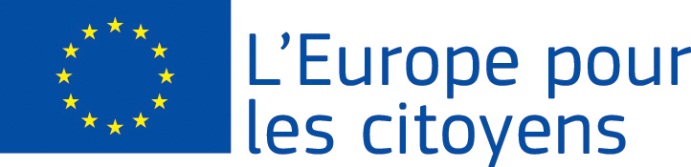 Projekt  « Dobrovoľníctvom k budúcnosti Európy «  financovala Európska únia v rámci programu 
Európa pre občanovPlatí pre 2.1 "Opatrenie pre družobné partnerstvá miest"Platí pre 2.1 "Opatrenie pre družobné partnerstvá miest"Účasť: projekt umožnil stretnutie 400 občanov, z ktorých 75 pochádzalo z mesta Héreg (Maďarsko), 50 z mesta Krásno (Česká republika) a 275 z obce Nýrovce (Slovensko).Miesto/dátumy: stretnutie sa uskutočnilo obci Nýrovce (Slovensko) od 06/08/2021 do 08/08/2021.Stručný opis:Dňa 06/08/2021 účastníci stretnutia zamerali pozornosť na participáciu občanov a neziskových organizácií na živote obce v jednotlivých krajinách EÚ.Dňa 07/08/2021 účastníci stretnutia zamerali pozornosť na získanie skúseností s dobrovoľníctvom priamo v teréne; vidiecka mládež sa zoznámila s podpornými nástrojmi EÚ a organizovali sme multikultúrny večer na prezentáciu kultúrneho dedičstva národov.Dňa 08/08/2021 sme sa zameriavali na zvyšovanie vedomostí mládeže o príležitostiach a formách dobrovoľníctva, zbierali sa príklady dobrej praxe.Účasť: projekt umožnil stretnutie 400 občanov, z ktorých 75 pochádzalo z mesta Héreg (Maďarsko), 50 z mesta Krásno (Česká republika) a 275 z obce Nýrovce (Slovensko).Miesto/dátumy: stretnutie sa uskutočnilo obci Nýrovce (Slovensko) od 06/08/2021 do 08/08/2021.Stručný opis:Dňa 06/08/2021 účastníci stretnutia zamerali pozornosť na participáciu občanov a neziskových organizácií na živote obce v jednotlivých krajinách EÚ.Dňa 07/08/2021 účastníci stretnutia zamerali pozornosť na získanie skúseností s dobrovoľníctvom priamo v teréne; vidiecka mládež sa zoznámila s podpornými nástrojmi EÚ a organizovali sme multikultúrny večer na prezentáciu kultúrneho dedičstva národov.Dňa 08/08/2021 sme sa zameriavali na zvyšovanie vedomostí mládeže o príležitostiach a formách dobrovoľníctva, zbierali sa príklady dobrej praxe.